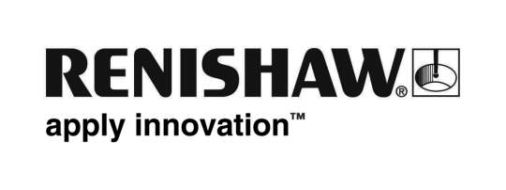 Misure in macchina veloci con la tecnologia SupaTouchSi può pensare che per ridurre il tempo ciclo di una macchina utensile sia sufficiente aumentarne la velocità, ma in realtà le cose sono molto più complesse di così. Grazie all'esperienza acquisita negli anni, Renishaw sa che per ridurre al minimo i cicli di ispezione senza compromettere in alcun modo l'accuratezza dei componenti lavorati è necessario attuare un'ottimizzazione intelligente. SupaTouch è una routine integrata nel software Inspection Plus di Renishaw che ottimizza in modo intelligente i cicli di ispezione in macchina utensile e consente di ridurre i tempi ciclo delle macchine CNC anche del 60%.Nel corso del 2018 Renishaw introdurrà sul mercato una nuova versione di Inspection Plus, con tecnologia SupaTouch aggiornata. Le novità saranno presentate all'IMTS, negli USA, all'AMB in Germania, alla BI-MU in Italia e al JIMTOF in Giappone. La routine di ottimizzazione è stata migliorata con nuove funzioni che rendono il prodotto più intuitivo e fruibile e forniscono agli utenti il totale controllo sulle velocità del ciclo produttivo.Ottimizzazione automatica dei cicli di ispezioneSupaTouch è in grado di determinare in modo intelligente le velocità massime che una macchina utensile può raggiungere senza compromettere la ripetibilità delle misure. Grazie alla sua tecnologia, può prendere decisioni intelligenti durante il ciclo e implementare per ciascuna misura la strategia di ispezione più rapida ed efficiente scegliendo tra contatto singolo o doppio.Tale capacità decisionale viene applicata anche alla misura dei componenti. Se, a seconda del posizionamento del pezzo da lavorare, una sonda viene attivata durante le fasi di accelerazione o decelerazione i risultati della misura potrebbero non risultare accurati. Se rileva un'inaccuratezza di questo tipo, la tecnologia SupaTouch non produce allarmi, ma ordina automaticamente alla sonda di ripetere la misura della superficie con una velocità adeguata che garantisca la massima accuratezza.Riduzione dei tempi ciclo e aumento della produttivitàSupaTouch elimina gli interventi di configurazione manuale necessari per definire le strategie di ispezione e le velocità di posizionamento e di avanzamento. Rispetto ai cicli software tradizionali, assicura una riduzione dei tempi ciclo fino al 60% nelle macchine CNC.La tecnologia SupaTouch permette di sfruttare al meglio le eccellenti funzionalità del rinomato software Inspection Plus di Renishaw. Grazie ad esso, gli utenti potranno ridurre sensibilmente i tempi ciclo e migliorare i risultati di misura in macchina. In questo modo si ottiene un considerevole aumento della produttività e della redditività delle macchine utensili.Per ulteriori informazioni, visita il sito http://www.renishaw.it/it/tecnologia-supatouch--34693 oppure i nostri stand presso: IMTS Chicago, USA (10-15 settembre, East Hall, stand 135509); AMB Stoccarda, Germania (18-22 settembre, padiglione 7, stand 7A11); BI-MU Milano, Italia (09 – 13 ottobre, padiglione 9, stand C46), JIMTOF Tokyo, Giappone (1-6h novembre, East Hall 7, stand E7139).-Fine-